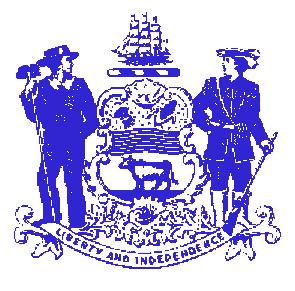 Telephone: (302) 577-5030Fax: (302) 577-3440Violence Against Women Act Implementation CommitteeApril 24, 20132:00PM-4:00PMSupreme Court Conference Room11th  Floor -Carvel State Office Building820 N. French St.Wilmington, DE 19801Approval of the minutes from the November 26, 2012 meeting CJC Subcommittees and VAWA Implementation Committee VacancyFFY2012 SASP Formula Grant planningUpdate federal activitySequestrationVAWA ReauthorizationNew Three Year Implementation Plan Federal Grant Update:SASP Formula Grant Update: FY2010 ($153,573): End date 7/31/12 (closeout pending  OVW approval)FY2011 ($153,458): End date 7/31/13(funds obligated)FY2012 ($233.227): End date 7/31/14 STOP Formula Grant Update FY 2009 ($856,468): End date 12/31/12 (close out pending OVW approval)FY2010 ($890,952): End date 7/30/13 (9-month extension request pending OVW)Balance in Law EnforcementFY2011 ($893,875): End date 6/30/13 Unobligated balance FY2012 ($887,639): 6/30/2014 End dateDraft solicitationsfor FFY2011 balances New BusinessHigh Risk DV Team Domestic Violence Fund Other/Public CommentFuture Meeting DatesNone scheduled